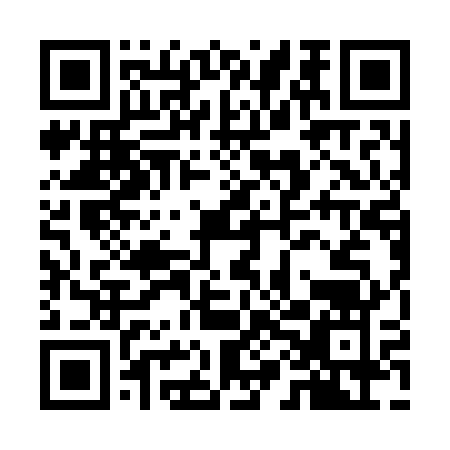 Prayer times for Quinta do Souto, PortugalWed 1 May 2024 - Fri 31 May 2024High Latitude Method: Angle Based RulePrayer Calculation Method: Muslim World LeagueAsar Calculation Method: HanafiPrayer times provided by https://www.salahtimes.comDateDayFajrSunriseDhuhrAsrMaghribIsha1Wed4:376:241:246:218:2510:052Thu4:366:231:246:218:2610:073Fri4:346:221:246:228:2710:084Sat4:326:201:246:238:2810:105Sun4:306:191:246:238:2910:116Mon4:286:181:246:248:3010:137Tue4:276:171:246:248:3110:148Wed4:256:161:246:258:3210:169Thu4:236:141:246:268:3310:1810Fri4:226:131:246:268:3410:1911Sat4:206:121:246:278:3610:2112Sun4:186:111:246:278:3710:2213Mon4:176:101:246:288:3810:2414Tue4:156:091:246:288:3910:2515Wed4:146:081:246:298:4010:2716Thu4:126:071:246:308:4110:2817Fri4:116:061:246:308:4110:3018Sat4:096:061:246:318:4210:3119Sun4:086:051:246:318:4310:3320Mon4:066:041:246:328:4410:3421Tue4:056:031:246:328:4510:3622Wed4:036:021:246:338:4610:3723Thu4:026:021:246:338:4710:3824Fri4:016:011:246:348:4810:4025Sat4:006:001:246:348:4910:4126Sun3:585:591:246:358:5010:4227Mon3:575:591:256:358:5110:4428Tue3:565:581:256:368:5110:4529Wed3:555:581:256:368:5210:4630Thu3:545:571:256:378:5310:4831Fri3:535:571:256:378:5410:49